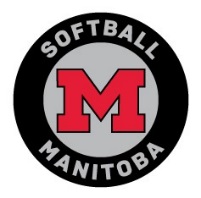 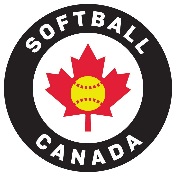 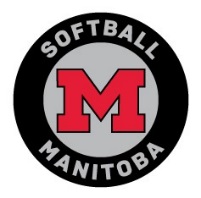 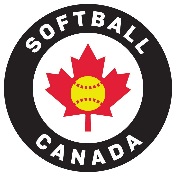 INTENT TO ENTER FORMSOFTBALL CANADA SLO-PITCH CANADIAN CHAMPIONSHIPSMANITOBA TEAMS ENTERING SLO-PITCH CANADIAN CHAMPIONSHIPS MUST COMPLETE THIS FORM:I HAVE READ AND UNDERSTAND THE DIVISION AND GENERAL OPERATING RULES GOVERNING CHAMPIONSHIP PLAY.ENTRY DEADLINE: 	April 15TH PLEASE HAVE YOUR CHEQUES AND THIS FORM INTO THE SOFTBALL MANITOBA OFFICE NO LATER THAN APRIL 15TH 
 PLAYER REGISTRATION:	$25/Player	ENTRY FEE:			$850.00PERFORMANCE BOND:	$2000.00 – this must be a separate payment via cheque and will only be deposited if your team withdraws after entry*The Player Registration Fee and the Entry Fee can be made via e-transfer or cheque and will be cashed immediately. Performance Bonds will be held until Championships are complete and then shredded.WITHDRAWAL FINES:	Any team dropping out will lose their entry fee and performance bond as follows:				$1000 – if team withdraws before July 15th				$2000 – if team withdraws after July 15thE-transfers can be sent to:softball@softball.mb.ca (password: softball)Cheques can be sent to:Softball Manitoba, 321-145 Pacific Avenue, Winnipeg MB R3B 2Z6                                                                                                                                                                Category (Indicate by X): Men:Women:Team Name:Team Name:Coach Name:Coach Name:Phone (C):Email: Full Address:Full Address:Team Contact:Team Contact:Phone (C):Email:Full Address:Full Address:Signature of Coach/Manager: 